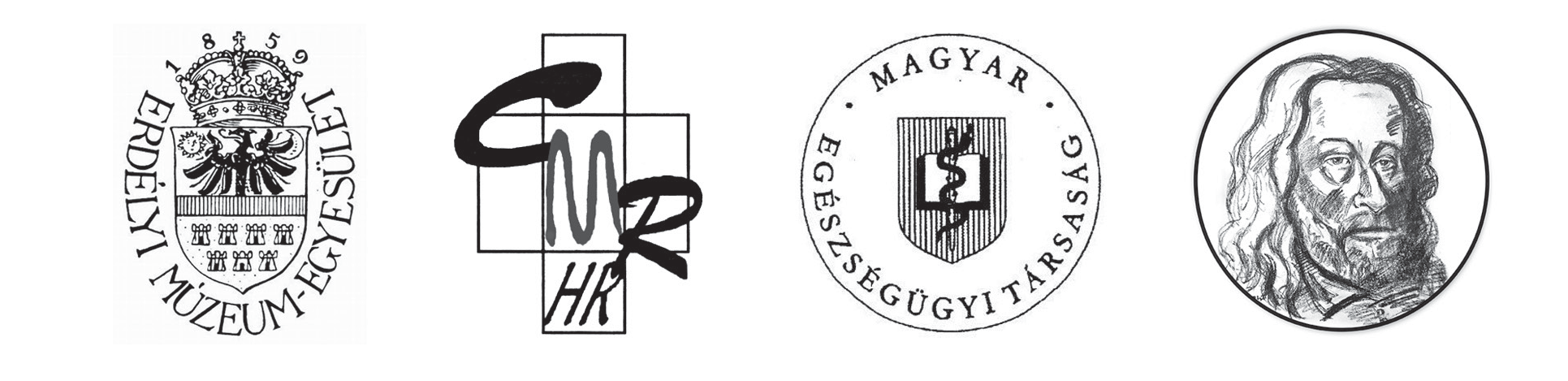 EME ORVOS- ÉS GYÓGYSZERÉSZTUDOMÁNYI SZAKOSZTÁLY
HARGITA MEGYEI ORVOSI KOLLÉGIUM
MAGYAR EGÉSZSÉGÜGYI TÁRSASÁG
PÁPAI PÁRIZ FERENC ALAPÍTVÁNY XXVII.CSALÁDORVOSI TOVÁBBKÉPZŐ KONFERENCIAPROGRAMFÜZETSZÉKELYUDVARHELY, 2021. szeptember 17-18.„Légy becsületes, tisztességes és igaz, mert csak így nyered el az Úr szeretetét!”- Wass Albert„Az egészség megőrzése kötelesség”- Herbert SpencerEME ORVOS- ÉS GYÓGYSZERÉSZTUDOMÁNYI SZAKOSZTÁLY
HARGITA MEGYEI ORVOSI KOLLÉGIUM
MAGYAR EGÉSZSÉGÜGYI TÁRSASÁG
PÁPAI PÁRIZ FERENC ALAPÍTVÁNYXXVII.CSALÁDORVOSI TOVÁBBKÉPZŐ KONFERENCIASzékelyudvarhely, 2021. szeptember 17-18.Helyszín: Székelyudvarhely, Stúdió Mozi Nagyterem, Rákóczi u. 5.sz. A KONFERENCIA VÉDNÖKE Gálfi ÁrpádSzékelyudvarhely polgármestereA TOVÁBBKÉPZŐ KONFERENCIA ELNÖKE Prof. Dr. Szilágyi Tiboraz EME OGYSZ elnökeSZERVEZŐBIZOTTSÁGDr. med. Balla Árpád, Dr.Sc. elnök                                                                          Dr. Pelok Benedek György, alelnök                                                    Dr. Simma Melinda, titkárDr. Nagy LeventeTITKÁRSÁGDr. Hodor Ildikó  Mihály IldikóDeák RékaTUDNI VALÓKRegisztráció:	a tudományos ülés helyszínén2021.09.16	     1800 – 2000 (a vendégek részére)2021.09.17	730  – 19002021.09.18	730  – 1000Technikai feltételek: Technikai felelős:diavetítő, videó projektorDr. Koncsag Előd főorvosA részvételi igazolvány (kredit pont) a titkárságnál aláírás ellenében vehető át, a zárszó után!A rendezvény támogatói:INFOPRESS GROUP Rt., SzékelyudvarhelyPROF. DR. SÜVEGES ILDIKÓ, BudapestSZENT MIKLÓS RÓMAI KATOLIKUS PLÉBÁNIA, SzékelyudvarhelyMAGYAR EGÉSZSÉGÜGYI TÁRSASÁG, BudapestPÁPAI PÁRIZ FERENC ALAPÍTVÁNY, SzékelyudvarhelyGONDŰZŐ SZÁLLODA, SzékelyudvarhelySCORPION-TRANS, Székelyudvarhely TOURINFO SzékelyudvarhelyTISZTELT KOLLÉGA!Kérjük adományozza jövedelemadójának 2%-át Alapítványunknak.Adataink: Fundaţia Pápai Páriz Ferenc Odorheiu-Sec.Cod fiscal: 12806697Cont bancar: BCR Sucursala Odorheiu-SecuiescCod IBAN: RO79_RNCB_0156_0163_4777_0001/ ROLElőre is köszönjük!ÁTTEKINTŐ PROGRAM2021. szeptember. 17. (péntek)830 – 900	Megnyitó900 – 1030	Előadások1030 – 1100	Kávészünet1100 – 1300	Előadások1300 – 1500	Ebédszünet1500 – 1620	Előadások1620 – 1650	Kávészünet1650  – 1810	Előadások2021. szeptember 18. (szombat)830 – 1110		Előadások1110 – 1140 		Kávészünet1140 – 1240 	Előadások1240 – 1300 	Zárszó1300–		Ebéd1630–	Indulás a társasági programraRÉSZLETES PROGRAM2021.szeptember 17. (péntek)830 – 900	Megnyitó, üdvözlésekDr. Balla Árpád, Gálfi Árpád, Dr. Bíró László,           Prof. Dr. Szilágyi TiborÜléselnökök:	Prof. Dr. Szabó Béla, Marosvásárhely      Prof. Dr. Süveges Ildikó DSc, BudapestDr. Balla Árpád, az Alapítvány elnöke„DÍJAZOTTAINK” könyvbemutató	900 – 910Prof. Dr. Szabó Béla, MOGYE, Szülészet-NőgyógyászatA terhességhez társult anyai fertőző betegségek aktuális problémái	910 – 950Prof. Dr. Süveges Ildikó, DSc. Genersich A. Alapítvány elnökeA kontaktlencse viselés előnyei és komplikációi	950 – 1030Kávészünet	1030 – 1100Prof. emeritus Dr. Bodosi Mihály, Idegsebészet, SzegedAz arcidegzsábáról és kezeléséről	1100 – 1140Prof. Dr. Dóczi Tamás, Akadémikus, PTE. PécsMikor jön szóba sebészi kezelésgyógyszer-rezisztens epilepsziával élőkben?	1140 – 1220Prof. Dr. Arató András, PhD. DSc. I. Gyermekklinika, BudapestA gyermekkori malnutrició diagnosztikus lehetőségei         _______________________________________________	1220 – 1300Ebédszünet	……………………………1300 – 1500RÉSZLETES PROGRAM2021. szeptember 17. (péntek)Üléselnökök:	Prof. Dr. Kikeli Pál, Marosvásárhely  Doc. Dr. Szatmári Szabolcs, MarosvásárhelyDoc Dr. László Ilona, Ortopédiai Klinika, MOGYEA gyermekkori csont tumorok kezeléséről	1500 – 1540Prof. Dr. Kikeli Pál, István, PhD Procardia, MarosvásárhelyAktualitások a neurorehabilitációban ……………….....1540 – 1620Kávészünet …………………………………………………………………………………… 1620 _1650Prof. Dr. Botz Lajos, PTE, PécsA valós-életbeli vizsgálatok (real world clinical study) jelentősége és alkalmazása a gyógyszerterápia      alakításánál……………………………………………………………….1650– 1730Prof. Dr. Németh Norbert, DSc, Sebészeti Műtéttani Tanszék, DebrecenA szimulációs oktatási lehetőségek szerepe azorvos-képzésben és továbbképzésben	1730 – 1810RÉSZLETES PROGRAM2021.szeptember 18. (szombat)Üléselnökök:	Prof. Dr. Galuska László DSc, DebrecenDr.  Frigy Attila PhD. MarosvásárhelyProf. Dr. Gyurkovits Kálmán, PhD, SzegedA mindennapi gyermekgyógyászat egyszerű fogásai		830 – 910Doc. Dr. Szatmári Szabolcs, PhD, MOGYE, MarosvásárhelyIdőskori esések	…………910 – 950Prof. Dr. Galuska László DSc, DE OEC, DebrecenA légszennyezés anyagainak tisztulási lehetőségei a tüdőből	950 – 1030Prof. Dr. Ábrám Zoltán PhD. MOGYE MarosvásárhelyDohányzáskutatási képességfejlesztés Romániában ……………………………………………………………………………….1030 – 1110Kávészünet	……………………1110 – 1140Doc. Dr. Frigy Attila, PhD, MOGYE, IV. BelgyógyászatKardio-renális kölcsönhatások a mindennapi  gyakorlatban	1140 – 1220Doc. Dr. László Ilona PhD. főorvos MarosvásárhelyKönyvbemutató „Gyermekkori  csonttörések”	1220 – 1300Zárszó	1300 – 1320Prof. Dr. Szilágyi Tibor; Prof. Dr. Galuska László, DSc; Dr. Sc. Balla ÁrpádTÁRSASÁGI PROGR AM2021. szeptember 18. (szombat)Társasági program (sportos öltözet)	1630szeptember 18-án 17,00 órai kezdettel: a Patkóból indulunk a Szejkére „Mini Erdélyi park és az Orbán Balázs Látogatóközpontba.” A parkban makettek mutatják be Erdély építészeti sokszínűségét.  19,00 óra körül indulás a Gondűző étterembe ahol közös vacsorán veszünk részt. Sportos öltözetben !Néhány adat a Pápai Páriz Ferenc          Alapítvány tevékenységéből Az Alapítvány céljai között szerepel, az orvosok, gyógyszerészek folyamatos szakmai továbbképzésének támogatása, és azon orvosok, gyógyszerészek díjazása, akik kiváló szakmai és tudományos tevékenységet fejtettek ki.1994–1999. között a Családorvosi továbbképző konferenciákat az EME OGYSZ, a MET, és a Román Gyermekgyógyász Társaság Hargita Megyei fiókja szervezte.                                                                 2000-től a teendőket a Pápai Páriz Ferenc alapítvány vette át.TUDOMÁ N YOS ÜLÉSEK: 2000 –2005EME OGYSZ X. Jubileumi ülésszaka 2000-benMET X. Jubileumi tudományos ülése 2003-ban       Fogorvosi szimpozion 2005-ben, összesen 707-en regisztráltakCSALÁDORVOSI KOFER ENCIÁK1994–1999 között: összesen 6       2000–2019 között: összesen 20Az eddigi 26 konferencián összesen 403 előadás volt bemutatva 245 anyaországi előadó (Budapest, Pécs, Debrecen, Szeged) 158 romániai előadó (MOGYE, v. főorvosok)2 németországi, 1 zentai előadóregisztrált: 7211 orvos és 2061 szakdolgozóSZERVEZŐBIZOTTSÁG   Dr. Sc. Balla Árpád Dr. Pelok Benedek GyörgyDr. Simma Melinda535600 Székelyudvarhely, Rózsa u. 18.Tel./Fax: +40 (0)266-211 506M.: +40 787 864 898balladr3@gmail.comwww.papaialapitvany.org